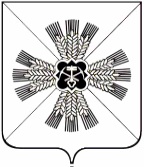 КЕМЕРОВСКАЯ ОБЛАСТЬ АДМИНИСТРАЦИЯ ПРОМЫШЛЕННОВСКОГО МУНИЦИПАЛЬНОГО ОКРУГАПОСТАНОВЛЕНИЕот «31» августа 2023 № 1051-Ппгт. ПромышленнаяО подготовке проекта о внесении изменений в правила землепользования и застройки Промышленновского муниципального округаНа основании Федерального закона от 06.10.2003 № 131-ФЗ «Об общих принципах организации местного самоуправления в Российской Федерации», статей 8, 33 Градостроительного кодекса Российской Федерации, Устава муниципального образования Промышленновский муниципальный округ Кемеровской области – Кузбасса:1. Принять решение о подготовке проекта о внесении изменений                         в правила землепользования и застройки Промышленновского муниципального округа, утвержденные решением Совета народных депутатов Промышленновского муниципального округа от 30.08.2022 № 436 «Об утверждении правил землепользования и застройки Промышленновского муниципального округа» (в редакции решений                        от 08.11.2022 № 460, от 08.11.2022 № 460, от 20.12.2022 № 469, от 27.12.2022 № 476) (далее – проект Правил) в следующих частях:1.1.  Подготовить проект правил с учетом положений                                         о территориальном планировании, содержащихся в генеральном плане Промышленновского муниципального округа, а именно:1.1.1. На карте градостроительного зонирования проекта Правил отобразить границы населенных пунктов село Журавлево, деревни                           Пор - Искитим, входящих в состав Промышленновского муниципального округа, в соответствии с границами указанных населенных пунктов, изображенными в генеральном плане Промышленновского муниципального округа;1.1.2. На карте градостроительного зонирования проекта Правил установить границы следующих территориальных зон:- в границах земельного участка с кадастровым номером 42:11:0000000:1520, расположенного в пгт. Промышленная, установить территориальную зону специального назначения для размещения скотомогильников, отстойников, полей фильтрации и полей ассенизации (СН 2);- в границах земельного участка с кадастровым номером 42:11:0108015:43, установить территориальную зону для размещения объектов сельскохозяйственного использования (СХ 2);- в границах земельного участка с кадастровым номером 42:11:0111019:17, расположенного возле населенного пункта поселок Иваново - Родионовский, установить территориальную зону для размещения объектов сельскохозяйственного использования (СХ 2);- в границах земельного участка с кадастровым номером 42:11:0116032:74, расположенного в пгт. Промышленная, пер. Механический, 3 К, установить территориальную зону застройки малоэтажными многоквартирными жилыми домами высотой не выше четырех надземных этажей (ЖЗ 3);- в границах земельного участка с кадастровым номером 42:11:0116010:41, расположенном в пгт. Промышленная,                                          ул. Коммунистическая, 14,  установить территориальную зону административного, делового, общественного и социально-бытового назначения (ОДЗ 1);- в границах территории, расположенной в пгт. Промышленная,                        ул. Коммунистическая, возле земельного участка с кадастровым номером 42:11:0116034:77, расположенным по адресу: пгт. Промышленная,                          ул. Коммунистическая, д. 45/1, установить территориальную зону административного, делового, общественного и социально - бытового назначения (ОДЗ 1);- в границах территории, расположенной в населенном пункте поселок Плотниково, установить территориальную зону рекреационного назначения -объектов отдыха, досуга и развлечений (Р 2);1.1.3. в границах земельных участков с кадастровыми номерами 42:11:0110002:40 (единое землепользование 42:11:0110002:32, 42:11:0110002:33, 42:110002:34, 42:11:0110002:35, 42:11:0110002:38, 42:11:0110002:27, 42:11:0110002:31, 42:11:0110002:79, 42:11:0110002:81, 42:11:0110002:112, 42:11:0110002:141, 42:11:0110002:187, 42:11:0110002:222, 42:11:0110002:226, 42:11:0110002:230, 42:11:0110002:232, 42:11:0110002:252, 42:11:0108002:101, 42:11:0108002:117, установить территориальную зону особо охраняемых территорий и объектов природоохранного                                    и рекреационного назначения ЗОТ 1.2. Обеспечить подготовку проекта Правил комиссии по подготовке проектов генерального плана и правил землепользования и застройки Промышленновского муниципального округа, документации по планировке территории, а также по подготовке проектов внесения изменений в такие документы, утвержденную постановлением администрации Промышленновского муниципального округа от 30.05.2023 № 639-П.3. Разместить настоящее постановление на официальном сайте администрации Промышленновского муниципального округа в сети Интернет, опубликовать в газете «Эхо».4. Контроль за исполнением настоящего постановления возложить                   на заместителя главы Промышленновского муниципального округа                          - начальника Управления по жизнеобеспечению и строительству администрации Промышленновского муниципального округа А.А. Зарубина. 5.  Постановление вступает в силу со дня подписания.Исп. Ю.А. КрыловаТел. 74734ГлаваПромышленновского муниципального округаС.А. Федарюк